TỜ KHAIYÊU CẦU CẤP/CẤP LẠI
THẺ GIÁM ĐỊNH VIÊN QUYỀN TÁC GIẢ, QUYỀN LIÊN QUANKính gửi: Cục Bản quyền tác giả, Bộ Văn hóa, Thể thao và Du lịchKính gửi: Cục Bản quyền tác giả, Bộ Văn hóa, Thể thao và Du lịchKính gửi: Cục Bản quyền tác giả, Bộ Văn hóa, Thể thao và Du lịchKính gửi: Cục Bản quyền tác giả, Bộ Văn hóa, Thể thao và Du lịchKính gửi: Cục Bản quyền tác giả, Bộ Văn hóa, Thể thao và Du lịchKính gửi: Cục Bản quyền tác giả, Bộ Văn hóa, Thể thao và Du lịchẢnh(3 x 4 cm)Ảnh(3 x 4 cm)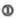 THÔNG TIN NGƯỜI YÊU CẦU CẤP/CẤP LẠI THẺ GIÁM ĐỊNH VIÊN QUYỀN TÁC GIẢ, QUYỀN LIÊN QUANTHÔNG TIN NGƯỜI YÊU CẦU CẤP/CẤP LẠI THẺ GIÁM ĐỊNH VIÊN QUYỀN TÁC GIẢ, QUYỀN LIÊN QUANTHÔNG TIN NGƯỜI YÊU CẦU CẤP/CẤP LẠI THẺ GIÁM ĐỊNH VIÊN QUYỀN TÁC GIẢ, QUYỀN LIÊN QUANTHÔNG TIN NGƯỜI YÊU CẦU CẤP/CẤP LẠI THẺ GIÁM ĐỊNH VIÊN QUYỀN TÁC GIẢ, QUYỀN LIÊN QUANTHÔNG TIN NGƯỜI YÊU CẦU CẤP/CẤP LẠI THẺ GIÁM ĐỊNH VIÊN QUYỀN TÁC GIẢ, QUYỀN LIÊN QUANTHÔNG TIN NGƯỜI YÊU CẦU CẤP/CẤP LẠI THẺ GIÁM ĐỊNH VIÊN QUYỀN TÁC GIẢ, QUYỀN LIÊN QUANTHÔNG TIN NGƯỜI YÊU CẦU CẤP/CẤP LẠI THẺ GIÁM ĐỊNH VIÊN QUYỀN TÁC GIẢ, QUYỀN LIÊN QUANHọ và tên:Ngày sinh:Số CMND/CCCD:Địa chỉ:Điện thoại:Họ và tên:Ngày sinh:Số CMND/CCCD:Địa chỉ:Điện thoại:Họ và tên:Ngày sinh:Số CMND/CCCD:Địa chỉ:Điện thoại:Nơi sinh:Cấp ngày:Email:Nơi sinh:Cấp ngày:Email:Nơi sinh:Cấp ngày:Email:Nơi sinh:Cấp ngày:Email:Nơi sinh:Cấp ngày:Email: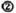 NỘI DUNG YÊU CẦUNỘI DUNG YÊU CẦUNỘI DUNG YÊU CẦUNỘI DUNG YÊU CẦUNỘI DUNG YÊU CẦUNỘI DUNG YÊU CẦU□ Yêu cầu cấp Thẻ lần đầu□ Yêu cầu cấp lại Thẻ                                   Số Thẻ đã cấp:Lý do cấp lại: □ Thẻ bị mất    □ Thẻ bị hư hỏng    □ Thay đổi thông tin trong Thẻ giám định viên□ Yêu cầu cấp Thẻ lần đầu□ Yêu cầu cấp lại Thẻ                                   Số Thẻ đã cấp:Lý do cấp lại: □ Thẻ bị mất    □ Thẻ bị hư hỏng    □ Thay đổi thông tin trong Thẻ giám định viên□ Yêu cầu cấp Thẻ lần đầu□ Yêu cầu cấp lại Thẻ                                   Số Thẻ đã cấp:Lý do cấp lại: □ Thẻ bị mất    □ Thẻ bị hư hỏng    □ Thay đổi thông tin trong Thẻ giám định viên□ Yêu cầu cấp Thẻ lần đầu□ Yêu cầu cấp lại Thẻ                                   Số Thẻ đã cấp:Lý do cấp lại: □ Thẻ bị mất    □ Thẻ bị hư hỏng    □ Thay đổi thông tin trong Thẻ giám định viên□ Yêu cầu cấp Thẻ lần đầu□ Yêu cầu cấp lại Thẻ                                   Số Thẻ đã cấp:Lý do cấp lại: □ Thẻ bị mất    □ Thẻ bị hư hỏng    □ Thay đổi thông tin trong Thẻ giám định viên□ Yêu cầu cấp Thẻ lần đầu□ Yêu cầu cấp lại Thẻ                                   Số Thẻ đã cấp:Lý do cấp lại: □ Thẻ bị mất    □ Thẻ bị hư hỏng    □ Thay đổi thông tin trong Thẻ giám định viên□ Yêu cầu cấp Thẻ lần đầu□ Yêu cầu cấp lại Thẻ                                   Số Thẻ đã cấp:Lý do cấp lại: □ Thẻ bị mất    □ Thẻ bị hư hỏng    □ Thay đổi thông tin trong Thẻ giám định viên□ Yêu cầu cấp Thẻ lần đầu□ Yêu cầu cấp lại Thẻ                                   Số Thẻ đã cấp:Lý do cấp lại: □ Thẻ bị mất    □ Thẻ bị hư hỏng    □ Thay đổi thông tin trong Thẻ giám định viên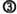 CHUYÊN NGÀNH GIÁM ĐỊNHCHUYÊN NGÀNH GIÁM ĐỊNHCHUYÊN NGÀNH GIÁM ĐỊNHCHUYÊN NGÀNH GIÁM ĐỊNHCHUYÊN NGÀNH GIÁM ĐỊNHCHUYÊN NGÀNH GIÁM ĐỊNH□ Quyền tác giả□ Quyền liên quan□ Quyền tác giả□ Quyền liên quan□ Quyền tác giả□ Quyền liên quan□ Quyền tác giả□ Quyền liên quan□ Quyền tác giả□ Quyền liên quan□ Quyền tác giả□ Quyền liên quan□ Quyền tác giả□ Quyền liên quan□ Quyền tác giả□ Quyền liên quan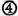 HÌNH THỨC HOẠT ĐỘNG GIÁM ĐỊNHHÌNH THỨC HOẠT ĐỘNG GIÁM ĐỊNHHÌNH THỨC HOẠT ĐỘNG GIÁM ĐỊNHHÌNH THỨC HOẠT ĐỘNG GIÁM ĐỊNHHÌNH THỨC HOẠT ĐỘNG GIÁM ĐỊNHHÌNH THỨC HOẠT ĐỘNG GIÁM ĐỊNH□ Hoạt động độc lập□ Hoạt động trong tổ chức giám định□ Hoạt động độc lập□ Hoạt động trong tổ chức giám định□ Hoạt động độc lập□ Hoạt động trong tổ chức giám định□ Hoạt động độc lập□ Hoạt động trong tổ chức giám định□ Hoạt động độc lập□ Hoạt động trong tổ chức giám định□ Hoạt động độc lập□ Hoạt động trong tổ chức giám định□ Hoạt động độc lập□ Hoạt động trong tổ chức giám định□ Hoạt động độc lập□ Hoạt động trong tổ chức giám định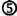 CÁC TÀI LIỆU CÓ TRONG HỒ SƠCÁC TÀI LIỆU CÓ TRONG HỒ SƠCÁC TÀI LIỆU CÓ TRONG HỒ SƠHỒ SƠ GỒM CÁC TÀI LIỆU(Dành cho cán bộ nhận hồ sơ)HỒ SƠ GỒM CÁC TÀI LIỆU(Dành cho cán bộ nhận hồ sơ)HỒ SƠ GỒM CÁC TÀI LIỆU(Dành cho cán bộ nhận hồ sơ)HỒ SƠ GỒM CÁC TÀI LIỆU(Dành cho cán bộ nhận hồ sơ)□ Tờ khai theo mẫu□ Bản sao kết quả đạt yêu cầu kiểm tra nghiệp vụ giám định quyền tác giả, quyền liên quan□ Bản sao Giấy chứng minh thư nhân dân/Thẻ căn cước công dân□ 02 ảnh màu cỡ 3 x 4 cm□ Thẻ đã cấp (nếu yêu cầu cấp lại, trừ trường hợp bị mất)□ Văn bản chấp nhận được miễn kiểm tra nghiệp vụ giám định□ Văn bản yêu cầu cấp lại□ Tờ khai theo mẫu□ Bản sao kết quả đạt yêu cầu kiểm tra nghiệp vụ giám định quyền tác giả, quyền liên quan□ Bản sao Giấy chứng minh thư nhân dân/Thẻ căn cước công dân□ 02 ảnh màu cỡ 3 x 4 cm□ Thẻ đã cấp (nếu yêu cầu cấp lại, trừ trường hợp bị mất)□ Văn bản chấp nhận được miễn kiểm tra nghiệp vụ giám định□ Văn bản yêu cầu cấp lại□ Tờ khai theo mẫu□ Bản sao kết quả đạt yêu cầu kiểm tra nghiệp vụ giám định quyền tác giả, quyền liên quan□ Bản sao Giấy chứng minh thư nhân dân/Thẻ căn cước công dân□ 02 ảnh màu cỡ 3 x 4 cm□ Thẻ đã cấp (nếu yêu cầu cấp lại, trừ trường hợp bị mất)□ Văn bản chấp nhận được miễn kiểm tra nghiệp vụ giám định□ Văn bản yêu cầu cấp lại□ Tờ khai theo mẫu□ Bản sao kết quả đạt yêu cầu kiểm tra nghiệp vụ giám định quyền tác giả, quyền liên quan□ Bản sao Giấy chứng minh thư nhân dân/Thẻ căn cước công dân□ 02 ảnh màu cỡ 3 x 4 cm□ Thẻ đã cấp (nếu yêu cầu cấp lại, trừ trường hợp bị mất)□ Văn bản chấp nhận được miễn kiểm tra nghiệp vụ giám định□ Văn bản yêu cầu cấp lại□□

□

□□□□Cán bộ nhận hồ sơ
(Ký và ghi rõ họ tên)Cán bộ nhận hồ sơ
(Ký và ghi rõ họ tên)□ Tờ khai theo mẫu□ Bản sao kết quả đạt yêu cầu kiểm tra nghiệp vụ giám định quyền tác giả, quyền liên quan□ Bản sao Giấy chứng minh thư nhân dân/Thẻ căn cước công dân□ 02 ảnh màu cỡ 3 x 4 cm□ Thẻ đã cấp (nếu yêu cầu cấp lại, trừ trường hợp bị mất)□ Văn bản chấp nhận được miễn kiểm tra nghiệp vụ giám định□ Văn bản yêu cầu cấp lại□ Tờ khai theo mẫu□ Bản sao kết quả đạt yêu cầu kiểm tra nghiệp vụ giám định quyền tác giả, quyền liên quan□ Bản sao Giấy chứng minh thư nhân dân/Thẻ căn cước công dân□ 02 ảnh màu cỡ 3 x 4 cm□ Thẻ đã cấp (nếu yêu cầu cấp lại, trừ trường hợp bị mất)□ Văn bản chấp nhận được miễn kiểm tra nghiệp vụ giám định□ Văn bản yêu cầu cấp lại□ Tờ khai theo mẫu□ Bản sao kết quả đạt yêu cầu kiểm tra nghiệp vụ giám định quyền tác giả, quyền liên quan□ Bản sao Giấy chứng minh thư nhân dân/Thẻ căn cước công dân□ 02 ảnh màu cỡ 3 x 4 cm□ Thẻ đã cấp (nếu yêu cầu cấp lại, trừ trường hợp bị mất)□ Văn bản chấp nhận được miễn kiểm tra nghiệp vụ giám định□ Văn bản yêu cầu cấp lại□ Tờ khai theo mẫu□ Bản sao kết quả đạt yêu cầu kiểm tra nghiệp vụ giám định quyền tác giả, quyền liên quan□ Bản sao Giấy chứng minh thư nhân dân/Thẻ căn cước công dân□ 02 ảnh màu cỡ 3 x 4 cm□ Thẻ đã cấp (nếu yêu cầu cấp lại, trừ trường hợp bị mất)□ Văn bản chấp nhận được miễn kiểm tra nghiệp vụ giám định□ Văn bản yêu cầu cấp lại□□

□

□□□□ CAM KẾT CỦA NGƯỜI YÊU CẦU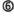 Tôi xin cam đoan các thông tin, tài liệu trong hồ sơ là đúng sự thật và hoàn toàn chịu trách nhiệm trước pháp luật. CAM KẾT CỦA NGƯỜI YÊU CẦUTôi xin cam đoan các thông tin, tài liệu trong hồ sơ là đúng sự thật và hoàn toàn chịu trách nhiệm trước pháp luật. CAM KẾT CỦA NGƯỜI YÊU CẦUTôi xin cam đoan các thông tin, tài liệu trong hồ sơ là đúng sự thật và hoàn toàn chịu trách nhiệm trước pháp luật. CAM KẾT CỦA NGƯỜI YÊU CẦUTôi xin cam đoan các thông tin, tài liệu trong hồ sơ là đúng sự thật và hoàn toàn chịu trách nhiệm trước pháp luật. CAM KẾT CỦA NGƯỜI YÊU CẦUTôi xin cam đoan các thông tin, tài liệu trong hồ sơ là đúng sự thật và hoàn toàn chịu trách nhiệm trước pháp luật. CAM KẾT CỦA NGƯỜI YÊU CẦUTôi xin cam đoan các thông tin, tài liệu trong hồ sơ là đúng sự thật và hoàn toàn chịu trách nhiệm trước pháp luật. CAM KẾT CỦA NGƯỜI YÊU CẦUTôi xin cam đoan các thông tin, tài liệu trong hồ sơ là đúng sự thật và hoàn toàn chịu trách nhiệm trước pháp luật. CAM KẾT CỦA NGƯỜI YÊU CẦUTôi xin cam đoan các thông tin, tài liệu trong hồ sơ là đúng sự thật và hoàn toàn chịu trách nhiệm trước pháp luật.